Ilustracja opowiadania  Nikt mnie więcej nie zobaczy?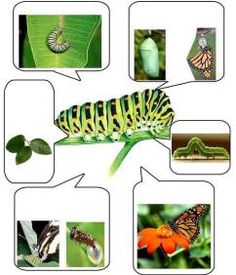 